Antrag auf Änderung des operationellen Programms für die Folgejahre
nach der gemeinsamen Organisation der Agrarmärkte im Sektor Obst und Gemüse gemäß Artikel 34 Abs. 1 der Del. VO (EU) 2017/891 i. V. m. § 12 Abs. 5 OGErzeugerOrgDV1. Allgemeine Angaben2. Fristgerechter EingangDer Antrag auf Genehmigung von Änderungen des operationellen Programms für die Folgejahre muss beim Regierungspräsidium Freiburg bis spätestens 15. September eingereicht sein, sofern die Änderungen ab dem darauffolgenden 01. Januar gelten sollen.3. Beantragte Änderungen4. Gründe und Auswirkungen der beantragten Änderungen5. Einzureichende Unterlagen6. Erklärungen6.1		Uns ist bekannt, dass alle Tatsachen, von denen die Bewilligung, Gewährung, Rückforderung oder das Belassen der beantragten Förderung abhängig sind, subventionserheblich im Sinne von § 264 des Strafgesetzbuches (Subventionsbetrug) sind und dass sich nach § 264 des Strafgesetzbuches strafbar macht, wer über subventionserhebliche Tatsachen falsche 	oder unvollständige Angaben macht oder Angaben hierüber unterlässt.Zu den subventionserheblichen Tatsachen gehören insbesonderedie Angaben dieses Antrags und in den beigefügten Anlagen sowie in den dazu nachgereichten oder nachgeforderten Unterlagen,die Angaben in den Verwendungsnachweisen und den Belegen über die durchgeführten Investitionen,die Sachverhalte, von denen der Widerruf oder die Rücknahme der Bewilligung und die Erstattung der Zuwendung abhängen.6.2	Uns ist bekannt, dass Änderungen subventionserheblicher Tatsachen der zuständigen Stelle unverzüglich mitzuteilen sind.6.3		Wir bestätigen die Richtigkeit und Vollständigkeit der Angaben samt Anlagen.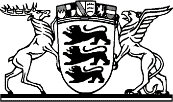 REGIERUNGSPRÄSIDIUM FREIBURGEUROPÄISCHE GEMEINSCHAFTEUROPÄISCHE GEMEINSCHAFTEUROPÄISCHE GEMEINSCHAFTRegierungspräsidium FreiburgAbteilung 379095 Freiburg i. Br.Eingangsstempel des Regierungspräsidiums:Eingangsstempel des Regierungspräsidiums:Regierungspräsidium FreiburgAbteilung 379095 Freiburg i. Br.Vorwärts mit dem Tabulator. Innerhalb des Feldes ist auch Zeilenschaltung möglich.Aktenzeichen:34-8311.21/Antragsdatum:Antragsteller (vollständiger Name der EO, Straße und ggf. Postfach, PLZ, Firmensitz)Antragsteller (vollständiger Name der EO, Straße und ggf. Postfach, PLZ, Firmensitz)Anerkennungs- / Referenz-Nr.:Unternehmer-Nr. (Unternehmerdatei)Unternehmer-Nr. (Unternehmerdatei)DE      DE 08       DE 08       Die beabsichtigten Änderungen können gemäß Art. 34 Abs. 1 der Del. VO (EU) 2017/891 i. V. m. §°12°Abs.°5 OGErzeugerOrgDV frühestens ab dem folgenden 01. Januar in Kraft treten. Änderungen des OP für das laufende Durchführungsjahr können im Rahmen dieses Antrages nicht geltend gemacht werden.Die beabsichtigten Änderungen können gemäß Art. 34 Abs. 1 der Del. VO (EU) 2017/891 i. V. m. §°12°Abs.°5 OGErzeugerOrgDV frühestens ab dem folgenden 01. Januar in Kraft treten. Änderungen des OP für das laufende Durchführungsjahr können im Rahmen dieses Antrages nicht geltend gemacht werden.Die beabsichtigten Änderungen können gemäß Art. 34 Abs. 1 der Del. VO (EU) 2017/891 i. V. m. §°12°Abs.°5 OGErzeugerOrgDV frühestens ab dem folgenden 01. Januar in Kraft treten. Änderungen des OP für das laufende Durchführungsjahr können im Rahmen dieses Antrages nicht geltend gemacht werden.3.1Verfolgung eines weiteren Spezifischen Ziels mit mindestens einer neuen Maßnahme ja3.1Verfolgung eines weiteren Spezifischen Ziels mit mindestens einer neuen Maßnahmebetr. Ziel Nr.     3.2Aufnahme weiterer Maßnahmen innerhalb bereits verfolgter Spezifischer Ziele ja3.2Aufnahme weiterer Maßnahmen innerhalb bereits verfolgter Spezifischer Zielebetr. Maßn. Nr.      3.3Inhaltliche Änderungen bereits genehmigter MaßnahmenHinweis: Inhaltliche Änderungen umfassen das Einfügen neuer Aktionen, soweit sich diese nach Ziel und Inhalt in die Maßnahme integrieren lassen, den Verzicht auf die Durchführung genehmigter Aktionen sowie Änderungen des Umfangs genehmigter Aktionen. ja3.3Inhaltliche Änderungen bereits genehmigter MaßnahmenHinweis: Inhaltliche Änderungen umfassen das Einfügen neuer Aktionen, soweit sich diese nach Ziel und Inhalt in die Maßnahme integrieren lassen, den Verzicht auf die Durchführung genehmigter Aktionen sowie Änderungen des Umfangs genehmigter Aktionen.betr. Maßn. Nr.     3.4Anpassung des Finanzierungsrahmens ohne inhaltliche ÄnderungenHinweis: Die Änderungen umfassen Kostenanpassungen bei bereits genehmigten Aktionen. ja3.4Anpassung des Finanzierungsrahmens ohne inhaltliche ÄnderungenHinweis: Die Änderungen umfassen Kostenanpassungen bei bereits genehmigten Aktionen.betr. Maßn. Nr.     3.5Verlängerung des operationellen Programms auf eine Gesamtdauer von bis zu 5 Jahren jaDie Gründe für die beantragten Änderungen sowie deren Auswirkungen sind gemäß Art. 34 Abs. 1 der Del. VO (EU) 2017/891 i. V. m. §°12°Abs.°5 OGErzeugerOrgDV entsprechend nachfolgender Tabelle anzugeben:Die Gründe für die beantragten Änderungen sowie deren Auswirkungen sind gemäß Art. 34 Abs. 1 der Del. VO (EU) 2017/891 i. V. m. §°12°Abs.°5 OGErzeugerOrgDV entsprechend nachfolgender Tabelle anzugeben:Änderungen gemäß 3.1 und 3.2Darstellung der Gründe und Auswirkungen im Formular „Anlage Maßnahme“ innerhalb des Abschnitts „Maßnahmenbeschreibung“Änderungen gemäß 3.3Darstellung der Gründe und Auswirkungen im Formular „Anlage Maßnahme“ innerhalb des Abschnitts „Aktuelle Änderungen der Maßnahme“Änderungen gemäß 3.4Vorlage einer Kostenplausibilisierung gemäß 4.1.1 und 4.1.5 der VwV GMO Obst und Gemüse als Begründung; Darstellung der Auswirkungen entfälltÄnderungen gemäß 3.5Formlose Darstellung der Gründe und AuswirkungenJe nach Änderung des OP sind dem Antrag folgende Anlagen beizufügen:Je nach Änderung des OP sind dem Antrag folgende Anlagen beizufügen:Je nach Änderung des OP sind dem Antrag folgende Anlagen beizufügen:Änderungen gemäß 3.1Für jedes weitere Spezifische Ziel jeweils „Anlage Spezifisches Ziel“Für jede neue Maßnahme innerhalb des neuen Spezifischen Ziels jeweils „Anlage Maßnahme“Begründung der Kostenansätze durch Vorlage einer Kostenplausi-bilisierung gemäß 4.1.1 und 4.1.5 der VwV GMO Obst und Gemüse Fortgeschriebene „Anlage Finanzierungsrahmen“ jaÄnderungen gemäß 3.2Für jede weitere Maßnahme jeweils „Anlage Maßnahme“Begründung der Kostenansätze durch Vorlage einer Kostenplausi-bilisierung gemäß 4.1.1 und 4.1.5 der VwV GMO Obst und GemüseFortgeschriebene „Anlage Finanzierungsrahmen“ jaÄnderungen gemäß 3.3Fortgeschriebene „Anlage Maßnahme“Begründung der Kostenansätze durch Vorlage einer Kostenplausi-bilisierung gemäß 4.1.1 und 4.1.5 der VwV GMO Obst und GemüseFortgeschriebene „Anlage Finanzierungsrahmen“ jaÄnderungen gemäß 3.4Begründung der Kostenansätze durch Vorlage einer Kostenplausi-bilisierung gemäß 4.1.1 und 4.1.5 der VwV GMO Obst und GemüseFortgeschriebene „Anlage Finanzierungsrahmen“ jaÄnderungen gemäß 3.5Formlose Begründung jaOrt, DatumUnterschrift(en) Stempel